§4215.  Permits1.  Permit required.  A permit is required for the following activities and is valid for work commenced within 24 months after the permit is issued:A.  The installation of plumbing into a building;  [PL 1987, c. 737, Pt. A, §2 (NEW); PL 1987, c. 737, Pt. C, §106 (NEW); PL 1989, c. 6 (AMD); PL 1989, c. 9, §2 (AMD); PL 1989, c. 104, Pt. C, §§8, 10 (AMD).]B.  The installation of a subsurface waste water disposal system or components; or  [PL 1987, c. 737, Pt. A, §2 (NEW); PL 1987, c. 737, Pt. C, §106 (NEW); PL 1989, c. 6 (AMD); PL 1989, c. 9, §2 (AMD); PL 1989, c. 104, Pt. C, §§8, 10 (AMD).]C.  The conversion of a seasonal dwelling as provided in subsection 2.  This paragraph may not be construed to require a permit for any dwelling which:(1)  Will be occupied seasonally;(2)  Is not the principal dwelling place of the occupant; or(3)  Has the disposal system located outside the shoreland zoned area.  [PL 1987, c. 737, Pt. A, §2 (NEW); PL 1987, c. 737, Pt. C, §106 (NEW); PL 1989, c. 6 (AMD); PL 1989, c. 9, §2 (AMD); PL 1989, c. 104, Pt. C, §§8, 10 (AMD).][PL 1987, c. 737, Pt. A, §2 (NEW); PL 1987, c. 737, Pt. C, §106 (NEW); PL 1989, c. 6 (AMD); PL 1989, c. 9, §2 (AMD); PL 1989, c. 104, Pt. C, §§8, 10 (AMD).]2.  Permit for seasonal conversion.  Before converting a seasonal dwelling which is located in the shoreland zoning area, as defined in Title 38, section 435, to a year-round or principal dwelling, a conversion permit must be obtained from the local plumbing inspector.  A seasonal conversion permit shall not be approved if a holding tank is used as a means of waste water disposal or storage.  The inspector shall issue a permit for conversion of a seasonal dwelling to a year-round or principal dwelling if one of the following conditions is met:A.  A subsurface waste water disposal application, completed after July 1, 1974, exists indicating that the dwelling's waste water disposal system substantially complies with departmental rules and applicable municipal ordinances, provided that the disposal system was installed with the required permit and certificate of approval;  [PL 1989, c. 6 (AMD); PL 1989, c. 9, §2 (AMD); PL 1989, c. 104, Pt. A, §42 (AMD); PL 1989, c. 104, Pt. C, §§8, 10 (AMD).]B.  A replacement for an existing wastewater disposal system has been constructed so that it substantially complies with departmental rules and applicable municipal ordinances; or  [PL 1991, c. 838, §6 (AMD).]C.  The dwelling unit's wastewater is connected to an approved sanitary sewer system.  [PL 1991, c. 838, §6 (AMD).]D.    [PL 1991, c. 838, §7 (RP).][PL 1991, c. 838, §§6, 7 (AMD).]3.  Penalties.  Any person who installs or orders the installation of any plumbing or subsurface wastewater disposal system without the permit required by this section or who otherwise violates this section must be penalized in accordance with section 4452.  The municipality or the department may seek to enjoin violations of this section.[PL 1991, c. 824, Pt. B, §9 (AMD).]4.  Fees.  The plumbing inspector shall issue any permit under this section upon receipt and approval of a completed application form as prescribed by the commissioner and payment by the applicant of the fee established by the municipality.  The fee must be at least the minimum amount determined by rule of the department.  One-quarter of the amount of the minimum fee must be paid through the department to the Treasurer of State to be maintained as a permanent fund and used by the department to implement its subsurface wastewater disposal rules, to administer the receipt and collation of completed permits and to issue plumbing permit labels to the municipality and by the Department of Economic and Community Development, Office of Community Development for training and certification of local plumbing inspectors.  The department and the Department of Economic and Community Development, Office of Community Development shall together determine an amount to be transferred annually by the Treasurer of State for training and certification of local plumbing inspectors to the Maine Code Enforcement Training and Certification Fund established in section 4451, subsection 3‑B.  The remainder of the fee must be paid to the treasurer of the municipality.[PL 2011, c. 655, Pt. FF, §5 (AMD); PL 2011, c. 655, Pt. FF, §16 (AFF).]SECTION HISTORYPL 1987, c. 737, §§A2,C106 (NEW). PL 1989, c. 6 (AMD). PL 1989, c. 9, §2 (AMD). PL 1989, c. 104, §§A42,C8,C10 (AMD). PL 1991, c. 824, §B9 (AMD). PL 1991, c. 838, §§6,7 (AMD). PL 1999, c. 228, §6 (AMD). PL 2009, c. 213, Pt. M, §4 (AMD). PL 2011, c. 655, Pt. FF, §5 (AMD). PL 2011, c. 655, Pt. FF, §16 (AFF). The State of Maine claims a copyright in its codified statutes. If you intend to republish this material, we require that you include the following disclaimer in your publication:All copyrights and other rights to statutory text are reserved by the State of Maine. The text included in this publication reflects changes made through the First Regular and First Special Session of the 131st Maine Legislature and is current through November 1. 2023
                    . The text is subject to change without notice. It is a version that has not been officially certified by the Secretary of State. Refer to the Maine Revised Statutes Annotated and supplements for certified text.
                The Office of the Revisor of Statutes also requests that you send us one copy of any statutory publication you may produce. Our goal is not to restrict publishing activity, but to keep track of who is publishing what, to identify any needless duplication and to preserve the State's copyright rights.PLEASE NOTE: The Revisor's Office cannot perform research for or provide legal advice or interpretation of Maine law to the public. If you need legal assistance, please contact a qualified attorney.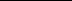 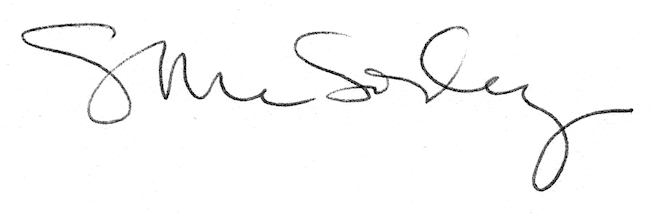 